Phonics This week in phonics we have been revising the following sounds: /igh/ /oa/ 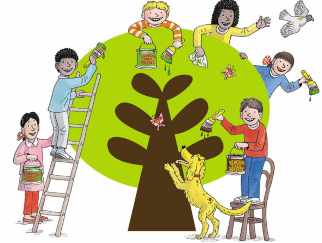 Complete the following activities to practise our learning.Practise reading these sentences.  Underline the correct phonics sound.   Write the sentence out neatly.Draw a picture to match the sentence. /igh/-ighi-yThe bright lightening made a big flash and Chip began to cry.It was kind of you to try to find my peach scarf./igh/-iei-eThe zebra had black and white zigzag stripes and a tail to swat away the flies.Wilma took four big strides and cried, “This is where we dig!”/oa/oaowoWe called to Chip as he floated on the foaming see in his tiny boat.Shall we throw a paper plane out of the window and see where it goes?/oa/-oeo-e-ough-eauI fell over the rope and even though I had shoes on, it hurt my little toe.Wilma made the dough for her bread and spread cream on the gateau.